WILLIAM PATERSON UNIVERSITY OF NEW JERSEY ACA DEMIIC SUCCESS CENTER- CHENG LIBRARY ROOM 111BSUMMER 2024 TUTORING SCHEDULE May 28, 2024 — August 1 6, 2024\’ISITOUR WEBSITE:   www.wpunj.edu/academics/asc	MSTeams Tutoring lnstructions:Click on the web link below to access tutoring online with the Academic Success Center httos://te ams.microsoft.com/I/team/19%3aa9a3 a9d622c b451dad8cS a85 fc4de Ofe %40thre ad. tacv2 /conversations+erOUDId=8e f7ceaa -S2bd -460d-8dc2 -fdfbbfa906b8 &ten an tId=74540637 6435 -46cc  87a4-6d38efb78S38Click use web aDD tO sien in 3. Sien in with vour WPU email 4. Look for teams in the menu5. Enter code 523ioat'You will now see ASC and click on it to access tutor channels 7. Find your tutor 	MATHEMATICS	COURSEMONDAY	TUESDAY	WEDNESDAY	THURSDAY	SCIENCE	COURSE	MONDAY	TUESDAYWEDNESDAY			THURSDAY	SPANISH	COURSE	MONDAY	TUESDAY	     WEDNESDAY	   THURSDAYWILLIAM PATERSON UNIVERSITY OF NEW JERSEY ACADEMIC SUCCESS CENTER – CHENG LIBRARY 111B    SUMMER 2024 TUTORING SCHEDU LEMay 28, 2024 - August 1 6, 2024VISIT OUR WEBSIT E:    WWW.WPUNJ.EDU/ACADEMICS/ASC	MSTeams Tutoring Instructions:Click on the web link below to access tutoring online with the Academic Success Center httos'//te ams m”crosoft cam/I/team/19%3 aa9 a3 a9d622c ba5ld ad8c5 a85 fc4de OfeP»40thre ad tacv2 /conversations?group d=8e f7ceaa 52 bd -460d -8dc2 -fd fbbfa906b8 & ten an tld=745 40637 6435 -46cc 87a4-6d38efb7.8538Click use web aDo to sien inSign in with vour WPU email 4. Look for teams in the menuEnter code 523iOaFYou will now see ASC and click on it to access tutor channelsFind vour tutorSOCIAL SCIENCESCOURSE               1\ EDF ESDA1	TH IJRSD.41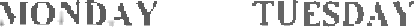 	HUMANITIESCOURSE		MONDAY	TUESDAY	WEDENSDAY	THURSDAY	READING COMPREHENSION *ESL* GRAMMAR * WRITINGCOURSEMONDAY	TUESDAY	WEDNESDAY	THURSDAYPHIL,Ph.D.11:30am-6pm MS Teams1060, 1100, 1110, 1150, 1160, 1300, 1350,1600, 1610, 2010, 2020, 2500, 3220, 3230,3240,4220, SPSS11:30AM-5PM In Person12:00pm-6:00pm MS Teams11:30am-6pm MS Teams12:00pm-5pmMS TeamsMARCIA, B S1060, 1110,1150, 1160, 1J7O, 1350,160O11:00am-4:00pmMS Teams11:30am-5pmIn Person11:3Oam-5:30pmMS TeamsII:30am-5:00pmMS TeamsLuis M.SWPS 1060, 1150, 1160,11:00am-9:00pm11:00am-5:00pm1300, 1600,1610,2000,MS TeamsIn Person231i0,40106:00pm-10pmMS TeamsPHIL, Ph.D.Chemistry 1510, 1330, 1600, 1620, 2110, t570, 2580,3150,3160, 3200, 4011i, 461011:30AM-5PMin Person12:00PM-6PMMS TEAMS11:30AM-6PMMS TEAMS12:00PM-5PMMS TEAMSPhysics 1100, 2550, 2560, 2600, 2d1011:30AM-6PMMS TEAMSVICI OR,Spanish- All Levels11:00arn-5:OOpmMS Teems11:00am-5:00pm MS Teams11:00an-4:00pmMS Teams11:00am-4:00pmMS TeamsDANSpanish – All Levels   1:00pm-5:00pm      In Person   12:00pm-4:00pm       In PersonALEC, Ph.D.Sociology-AII LevelsAnthropology-All LevelsWomen’s & Gender Studies1100, 1500, 18005:00pm-9:30pm MS TEAMS5:00pm-9:30pmMS Teams5:00pm-9:30PMMS TEAMS4:30pm-9:30pm MS TeamsALEC, Ph.D.History-All Levels Philosophy –1100Art History (up to level 400)Geography (up to level 300)5:00pm-9:3Opm MS Teams5:00pm-9:30pm MS Teams5:00pm-9.30pmMS Teams4:30pm-9:30pm MS TeamsALEC, Ph.D..Writing, Literature and Grammar5:oopm-9:30pmMS TEAMS5:oopm-9:30pmMS TEAMS5:oopm-9:30pmMS TEAMS5:oopm-9:30pmMS TEAMSVictorWriting and GrammarESL.11:00am-5pmMS TEAMS  11:00am – 5:00pm    MS TEAMS11:00am-4pmMS TEAMS11:00am-4pmMS TEAMS